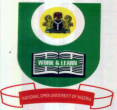 NATIONAL OPEN UNIVERSITY OF NIGERIA91, CADASTRAL ZONE, UNIVERSITY VILLAGE, JABI, ABUJAFACULTY OF MANAGEMENT SCIENCESJANUARY 2018 EXAMINATION EXAM QUESTIONS	COURSE CODE: CRD 430						CREDIT UNIT: 2COURSE TITLE: COOPERATIVES EXTENSIONTIME ALLOWED: 2 HOURSInstructions:    1. Attempt question Number one (1) and any other two (2).                                2. Question number 1 is Compulsory and carries 30 marks,  while the other questions carry 20 marks each.                              3. Present all your points in coherent and orderly manner.a.  Discuss any 5 contributions of extensions services to national development	15 marksb.  What is Sustainable Agricultural and Rural Development				3 marksc.  List 4 functions of extension services in Nigeria					4 marksd.  Discuss any 4 objectives of extension services					8 marksa.  What is communication?								3 marksb.  List the different steps followed when embarking on a field trip			5 marksc. Identify and discuss how any 3 channels of communication are used for grassroots mobilisation.										12 marksa.  Identify the factors affecting the selection of a communication method		5 marksb. Compare and contrast the qualifications and tasks of the different categories of extension workers										15 marksa.  Who is an opinion leader?								3 marksb.  Identify any 5 roles of opinion leaders in cooperative extension service		5 marksc.  Discuss any 4 reasons for attitude change within a rural population		12 marks						Write short notes on the followingStrategic planningTactical planningContingency planningTraining and Visiting (T&V) Extension System					20 marks